О внесении изменений в постановление администрации Шумерлинского муниципального округа от 28.03.2022  № 183 «Об организации отдыха детей, их оздоровления и занятости в Шумерлинском муниципальном округе»В соответствии с Федеральным законом от 21.12.1996 № 159-ФЗ «О дополнительных гарантиях по социальной поддержке детей-сирот и детей, оставшихся без попечения родителей», Постановлением Кабинета Министров Чувашской Республики от 02.03.2012 № 70 «Об организации отдыха детей, их оздоровления и занятости в Чувашской Республике»администрация Шумерлинского муниципального округа п о с т а н о в л я е т:1. Внести в Порядок организации отдыха детей, их оздоровления и занятости в Шумерлинском муниципальном округе, утвержденный постановлением администрации Шумерлинского муниципального округа от 28.03.2022 № 183, следующие изменения:1.1. пункт 10 изложить в следующей редакции:«10. Для оформления заявки на получение путевки родитель или иной законный представитель обращается в отдел образования, спорта и молодежной политики администрации Шумерлинского муниципального округа по месту обучения ребенка и подает оператору следующие документы:а) заявление о предоставлении путевки согласно приложению 1 к Порядку организации отдыха детей, их  оздоровления и занятости  в Шумерлинском муниципальном округе;б) копию паспорта или иного документа, удостоверяющего личность и место жительства заявителя (с предъявлением оригинала);в) копию свидетельства о рождении или паспорта ребенка (с предъявлением оригинала);г) для ребенка, находящегося под опекой (попечительством), дополнительно представляется выписка из решения органов местного самоуправления об установлении над ребенком опеки (попечительства);д) справку о доходах родителей или законных представителей ребенка за три месяца, предшествующие  месяцу обращения (для получения путевки в организации отдыха детей и их оздоровления сезонного или круглогодичного действия, оплата которой производится родителями или иными законными представителями детей в размере 20, 30 и 50 процентов от средней стоимости путевки);е) справку о составе семьи (для получения путевки в организации отдыха детей и их оздоровления сезонного или круглогодичного действия, оплата которой производится родителями или иными законными представителями детей в размере 20, 30 и 50 процентов от средней стоимости путевки).»;1.2. пункт 26 изложить в следующей редакции:«26. Бесплатно предоставляются путевки безнадзорным и беспризорным несовершеннолетним; детям из семей с пятью и более несовершеннолетними; детям-инвалидам; детям-сиротам и детям, оставшимся без попечения родителей, обучающимся в государственных общеобразовательных организациях Чувашской Республики; воспитанникам организаций для детей-сирот и детей, оставшихся без попечения родителей, находящихся в ведении Министерства образования и молодежной политики Чувашской Республики; детям-сиротам и детям, оставшимся без попечения родителей; детям-сиротам и детям, оставшимся без попечения родителей, обучающимся в государственных профессиональных образовательных организациях. Для получения бесплатной путевки многодетные семьи с пятью и более несовершеннолетними детьми представляют в организации социального обслуживания по месту жительства заявление (с указанием сведений о лицах, проживающих совместно с заявителем, о родственных связях заявителя с указанными лицами), копии документов, удостоверяющих личность заявителя и всех несовершеннолетних детей. Копии документов представляются с одновременным предъявлением оригиналов. В случае представления копий документов, верность которых засвидетельствована в установленном законодательством Российской Федерации порядке, предъявление оригиналов не требуется. Предоставление детям-сиротам и детям, оставшимся без попечения родителей, лицам из числа детей-сирот и детей, оставшихся без попечения родителей, путевок в организации отдыха детей и их оздоровления, подведомственные органам исполнительной власти Чувашской Республики, органам местного самоуправления, осуществляется в первоочередном порядке.».2. Настоящее постановление вступает в силу с момента подписания и подлежит обязательному опубликованию в периодическом печатном издании «Вестник Шумерлинского муниципального округа» и на официальном сайте Шумерлинского муниципального округа в информационно-телекоммуникационной сети «Интернет».ЧĂВАШ  РЕСПУБЛИКИ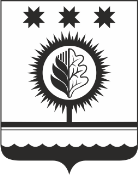 ЧУВАШСКАЯ РЕСПУБЛИКА ÇĚМĚРЛЕ МУНИЦИПАЛЛА ОКРУГĚНАДМИНИСТРАЦИĚ  ЙЫШĂНУ              01.06.2022 405 №  Çěмěрле хулиАДМИНИСТРАЦИЯШУМЕРЛИНСКОГО МУНИЦИПАЛЬНОГО ОКРУГАПОСТАНОВЛЕНИЕ                 01.06.2022  № 405 г. ШумерляГлава Шумерлинского муниципального округаЧувашской РеспубликиЛ.Г. Рафинов